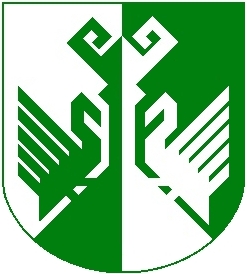 от 01 ноября 2023 года № 777О внесении изменений в постановление администрации Сернурского муниципального района от 11 ноября 2022 года  №515В соответствии с изменениями законодательства по вопросам предоставления мер социальной поддержки участникам специальной военной операции и членам их семей, администрация Сернурского муниципального района  п о с т а н о в л я е т:Внести в Постановление администрации Сернурского муниципального района от 11 ноября 2022 года  №515 «Об установлении в Сернурском муниципальном районе дополнительных мер социальной поддержки членам семей военнослужащих, участвующих в специальной военной операции следующие изменения:1.1. в наименовании и преамбуле слова "членам семей военнослужащих, участвующих в специальной военной операции" заменить словами "участникам специальной военной операции и членам их семей";1.2. в пункте 1:а) абзац первый изложить в следующей редакции:"1. Установить в Сернурском муниципальном районе следующие дополнительные меры социальной поддержки участникам специальной военной операции и членам их семей (далее соответственно - дополнительные меры социальной поддержки, военнослужащие, члены семьи):";б) дополнить подпунктами 5-8 следующего содержания:	«5) преимущественное право на зачисление детей на обучение в муниципальные образовательные организации Сернурского района, реализующие дополнительные общеобразовательные программы;	6) бесплатное посещение муниципального бюджетного учреждения культуры «Сернурский музейно-выставочный комплекс имени А.Конакова»; 	7) бесплатное посещение концертов, мероприятий, организуемых муниципальным бюджетным учреждением культуры «Сернурская централизованная клубная система» (за исключением филиала МБУК «Сернурская централизованная клубная система» «Резиденция Марийского Деда Мороза «Марий Йÿштö кугыза илем»);8) льготное приобретение билетов на посещение филиала МБУК «Сернурская централизованная клубная система» «Резиденция Марийского Деда Мороза «Марий Йÿштö кугыза илем».»1.3. пункт 2 изложить в новой редакции:«2. Определить, что право на получение дополнительных мер социальной поддержки имеют проживающие в Сернурском муниципальном районе (проживающие и обучающиеся в Сернурском муниципальном районе, обучающиеся в Сернурском муниципальном районе) члены семей военнослужащих из числа следующих категорий (подпункты 6-8  пункта 1 распространяются на членов семей военнослужащих Республики Марий Эл):1) граждан Российской Федерации, призванных на военную службу в Вооруженные Силы Российской Федерации по частичной мобилизации в соответствии с Указом Президента Российской Федерации от 21 сентября 2022 г. N 647 "Об объявлении частичной мобилизации в Российской Федерации";2) граждан Российской Федерации, заключивших в добровольном порядке контракт о прохождении военной службы в Вооруженных Силах Российской Федерации или контракт о прохождении военной службы (службы) в войсках национальной гвардии Российской Федерации для принятия участия в специальной военной операции;3) военнослужащих и сотрудников федеральных органов исполнительной власти и федеральных государственных органов, в которых федеральным законом предусмотрена военная служба, сотрудников органов внутренних дел Российской Федерации, принимающих участие в специальной военной операции, сотрудников уголовно-исполнительной системы Российской Федерации, выполняющих возложенные на них задачи на территориях проведения специальной военной операции;4) граждан Российской Федерации, поступивших в созданные по решению органов государственной власти Российской Федерации добровольческие формирования, содействующие выполнению задач, возложенных на Вооруженные Силы Российской Федерации, в ходе специальной военной операции на территориях Украины, Донецкой Народной Республики и Луганской Народной Республики с 24 февраля 2022 г., а также на территориях Запорожской области и Херсонской области с 30 сентября 2022 г.;5) граждан Российской Федерации, заключивших контракт (имевших иные правоотношения) с организациями, содействующими выполнению задач, возложенных на Вооруженные Силы Российской Федерации, в ходе специальной военной операции на территориях Украины, Донецкой Народной Республики и Луганской Народной Республики с 24 февраля 2022 г., а также на территориях Запорожской области и Херсонской области с 30 сентября 2022 г.В целях настоящего Постановления к членам семьи относятся супруга (супруг), родители (усыновители), дети военнослужащего, а также дети супруги (супруга) военнослужащего, состоящей (состоящего) с ним в браке, заключенном в органах записи актов гражданского состояния, не являющиеся детьми военнослужащего, не достигшие возраста 18 лет или старше этого возраста, ставшие инвалидами до достижения ими возраста 18 лет, дети в возрасте до 23 лет, обучающиеся в государственных образовательных организациях Республики Марий Эл по очной форме обучения.»	1.4. в пункте 3:а) дополнить абзацем четвертым следующего содержания: «предоставление дополнительных мер социальной поддержки, установленных пунктом 1 настоящего Постановления, осуществляется либо продолжается в случае прохождения военнослужащим лечения в связи с получением увечья (ранения, травмы, контузии) или гибели (смерти) военнослужащего при прохождении военной службы в рамках участия в специальной военной операции до окончания специальной военной операции;»б) абзац четвертый считать соответственно абзацем пятым.2. Настоящее постановление вступает в силу со дня официального опубликования (обнародования) и распространяется на правоотношения, возникшие с 1 сентября 2023 года.3. Контроль за исполнением настоящего постановления возложить на заместителя главы администрации Сернурского муниципального района по социальным вопросам Ямбулатову А.В.Ямбулатова А.В.8(83633)9-73-19СОГЛАСОВАНО:Руководитель отдела организационно-правовой работы и кадров администрации Сернурского муниципального района			                             А.С. Антонов	ОЗНАКОМЛЕНА:Руководитель Отдела образования и по делам молодежи администрации Сернурского муниципального района					Т.Л. ЛебедеваШЕРНУРМУНИЦИПАЛРАЙОНЫНАДМИНИСТРАЦИЙЖЕАДМИНИСТРАЦИЯ СЕРНУРСКОГО МУНИЦИПАЛЬНОГО РАЙОНАПУНЧАЛПОСТАНОВЛЕНИЕГлава администрации Сернурскогомуниципального районаА. Кугергин